Name of Journal: World Journal of GastroenterologyManuscript NO: 84463Manuscript Type: ORIGINAL ARTICLEProspective StudyRobotic-assisted proctosigmoidectomy for Hirschsprung’s disease: A multicenter prospective studyZhang MX et al. Robotic-assisted pull-through for Hirschsprung’s diseaseMeng-Xin Zhang, Xi Zhang, Xiao-Pan Chang, Ji-Xiao Zeng, Hong-Qiang Bian, Guo-Qing Cao, Shuai Li, Shui-Qing Chi, Ying Zhou, Li-Ying Rong, Li Wan, Shao-Tao TangMeng-Xin Zhang, Xi Zhang, Guo-Qing Cao, Shuai Li, Shui-Qing Chi, Ying Zhou, Li-Ying Rong, Li Wan, Shao-Tao Tang, Department of Pediatric Surgery, Union Hospital, Tongji Medical College, Huazhong University of Science and Technology, Wuhan 430022, Hubei Province, ChinaXiao-Pan Chang, Ji-Xiao Zeng, Department of Pediatric Surgery, Guangzhou Women and Children’s Medical Center, Guangzhou Medical University, Guangzhou 510623, Guangdong Province, ChinaHong-Qiang Bian, Department of General Surgery, Wuhan Children’s Hospital, Tongji Medical College, Huazhong University of Science and Technology, Wuhan 430019, Hubei Province, ChinaAuthor contributions: Zhang MX, Zhang X, Chang XP, and Tang ST contributed to conceptualization and design; Zhang MX, Zhang X, Chang XP, Cao GQ, Li S, Chi SQ, Wan L, Zeng JX, and Bian HQ contributed to material preparation, data acquisition, and analysis; Zhang MX, Zhang X, and Chang XP contributed equally to this study; All authors contributed to writing-draft manuscript and writing-revision and approved to submit the final version.Supported by the National Health and Family Planning of China, No. 201402007; and the National Natural Science Foundation of China, No. 81873848 and No. 82170528.Corresponding author: Shao-Tao Tang, Doctor, MD, PhD, Chief Doctor, Professor, Surgeon, Department of Pediatric Surgery, Union Hospital, Tongji Medical College, Huazhong University of Science and Technology, No. 1277 Jiefang Avenue, Wuhan 430022, Hubei Province, China. tshaotao83@hust.edu.cnReceived: March 16, 2023Revised: April 29, 2023Accepted: May 22, 2023Published online: June 21, 2023AbstractBACKGROUNDRobotic surgery is a cutting-edge minimally invasive technique that overcomes many shortcomings of laparoscopic techniques, yet few studies have evaluated the use of robotic surgery to treat Hirschsprung’s disease (HSCR).AIMTo analyze the feasibility and medium-term outcomes of robotic-assisted proctosigmoidectomy (RAPS) with sphincter- and nerve-sparing surgery in HSCR patients.METHODSFrom July 2015 to January 2022, 156 rectosigmoid HSCR patients were enrolled in this multicenter prospective study. Their sphincters and nerves were spared by dissecting the rectum completely from the pelvic cavity outside the longitudinal muscle of the rectum and then performing transanal Soave pull-through procedures. Surgical outcomes and continence function were analyzed.RESULTSNo conversions or intraoperative complications occurred. The median age at surgery was 9.50 months, and the length of the removed bowel was 15.50 ± 5.23 cm. The total operation time, console time, and anal traction time were 155.22 ± 16.77, 58.01 ± 7.71, and 45.28 ± 8.15 min. There were 25 complications within 30 d and 48 post-30-d complications. For children aged ≥ 4 years, the bowel function score (BFS) was 17.32 ± 2.63, and 90.91% of patients showed moderate-to-good bowel function. The postoperative fecal continence (POFC) score was 10.95 ± 1.04 at 4 years of age, 11.48 ± 0.72 at 5 years of age, and 11.94 ± 0.81 at 6 years of age, showing a promising annual trend. There were no significant differences in postoperative complications, BFS, and POFC scores related to age at surgery being ≤ 3 mo or > 3 mo.CONCLUSIONRAPS is a safe and effective alternative for treating HSCR in children of all ages; it offers the advantage of further minimizing damage to sphincters and perirectal nerves and thus providing better continence function.Key Words: Robotic-assisted; Hirschsprung’s disease; Continence function; Sphincter; Nerve©The Author(s) 2023. Published by Baishideng Publishing Group Inc. All rights reserved.Citation: Zhang MX, Zhang X, Chang XP, Zeng JX, Bian HQ, Cao GQ, Li S, Chi SQ, Zhou Y, Rong LY, Wan L, Tang ST. Robotic-assisted proctosigmoidectomy for Hirschsprung’s disease: A multicenter prospective study. World J Gastroenterol 2023; 29(23): 3715-3732URL: https://www.wjgnet.com/1007-9327/full/v29/i23/3715.htm  DOI: https://dx.doi.org/10.3748/wjg.v29.i23.3715Core Tip: We present the largest series of patients with Hirschsprung’s disease treated with robotic-assisted proctosigmoidectomy (RAPS). RAPS is a safe and effective alternative for treating Hirschsprung’s disease in children of all ages. It offers the advantage of further minimizing damage to sphincters and perirectal nerves and thus providing better fecal function.INTRODUCTIONAlthough beneficial for children with Hirschsprung’s disease (HSCR), laparoscopic operation is more challenging than open operation, especially in newborns and infants. To address the drawbacks of laparoscopic surgery, a robotic system may be considered. Robotic-assisted surgery is utilized in various areas due to its numerous advantages, particularly in complex operations, such as anorectal malformations in children[1] and prostate and rectal cancer in adults[2,3].Recently, laparoscopic techniques have developed into an effective treatment for HSCR. As previously shown, these minimally invasive surgical techniques result in better early postoperative outcomes than the open procedure[4,5], and the long-term results are similar between laparoscopic and open procedures[6]. Nevertheless, laparoscopic surgery for HSCR is still considered to be one of the most difficult operations in anorectal surgery. With the introduction and application of robotic surgical platforms, this technology is gradually being adopted for the treatment of HSCR. However, the safety and efficacy of the technology in treating pediatric HSCR patients have been evaluated in only a few studies.In this paper, we present our initial experience with robotic-assisted proctosigmoidectomy (RAPS) with sphincter- and nerve-sparing surgery (SNS) for treating HSCR. To our knowledge, this represents the largest series of SNS-RAPS in children reported to date. The SNS-RAPS procedure is thoroughly detailed.MATERIALS AND METHODSStudy designFrom July 2015 to January 2022, a multicenter prospective study of consecutive children with rectosigmoid HSCR who underwent uniform SNS-RAPS was carried out at three centers (Union Hospital, Tongji Medical College, Huazhong University of Science and Technology; Guangzhou Women and Children’s Medical Center, Guangzhou Medical University; Wuhan Children’s Hospital, Tongji Medical College, Huazhong University of Science and Technology). A total of 156 patients were enrolled, and all operations were performed by experienced surgical teams from three centers. Since the time the da Vinci Surgical System Si (Intuitive Surgical, Sunnyvale, CA) was introduced at the three centers to treat HSCR, all HSCR cases have been recorded in a prospectively designed database. Patient demographics, surgical parameters, and postoperative data were recorded.This study was approved by the ethics committee at each participating center and registered in the Chinese Clinical Trial Registry (Registration ID: ChiCTR2000035220). Written informed consent was obtained from the legal guardians of each patient. The study has been reported in accordance with the Declaration of Helsinki.PatientsPatients diagnosed with rectosigmoid HSCR preoperatively were candidates for SNS-RAPS. The diagnosis was based on clinical symptoms and signs, barium enema results, rectal aspiration biopsy, anorectal manometry, and intraoperative biopsy. Patients with trisomy 21, total colonic aganglionosis, long-segment HSCR, HSCR combined with preoperative enterostomy, and surgical contraindications were excluded. The patient selection process is detailed in Figure 1. All patients received a unified preoperative preparation and postoperative treatment plan at all centers.Colonic irrigation with warm saline (100-200 mL/kg) was used to prepare the colon for 3-7 d. Metronidazole (25 mg/kg, bid) was given orally for 3 d (1-2 d for neonates) preoperatively, and one dose of cefoperazone was provided during anesthesia induction.Operative procedureUnder general anesthesia, the patient was placed in the supine position, and three trocars were placed. The CO2 insufflation pressure was set at 8-10 mmHg, and the flow rate at 2.5-4.5 L/min. The operation was performed using three ports, including a straight-cut umbilical trocar accommodating a 12 mm 30° telescope and two working trocars with 8 mm robotic devices on either side (Figure 2). The robotic arms were oriented from the caudal direction. The aganglionic segment range was assessed by seromusculature biopsy using robotic monopolar scissors and interrupted 5-0 sutures were placed in cases of bleeding or mucosal rupture. The needle and suction were alternately inserted for operation through the 8 mm port on one side, which required the process of removing and reinserting the operative instrument. A Maryland dissector and a robotic hook were used to perform the dissection. After creating a window on the sigmoid mesentery, we clipped and divided the sigmoid artery trunk and then mobilized the mesentery up to the level of the inferior mesenteric artery. SNS robotic endorectal dissection was performed circumferentially down to the pelvis, which was the most unique and crucial part of the operation. Dissection was begun circumferentially at 1.0 cm above the peritoneal reflection. The rectum was mobilized outside the longitudinal muscle layer (that is, under its serosa or proper rectal fascia extended serous layer below the peritoneal reflection), with the anatomical plane farther away from Denonvillier’s fascia and the nerve plexus anterior or lateral to the rectum (Figure 3A). When we pulled the rectum cranially, intestinal wall muscle layers provided greater tensile strength than the mucosa, allowing the pelvis to be shallower (Figure 4) and avoiding intraoperative intestinal mucosal tearing with peritoneal contamination. Since the robotic platform allowed for dissection in a narrow field, we were able to dissect the rectum to a lower level, nearly up to the dentate line. The mobilization of the rectum reached 4-7 cm into the pelvis (Figure 3B).After the robot was unlocked, a circular incision was made 0.5-1 cm from the dentate line (Figure 5A), dividing the mucosa upward by 0.2-0.4 cm, breaking through the muscular cuff, and exposing the robotic dissection plane in the pelvis. The diseased colon was then gently pulled out through the anus. The posterior wall was partially resected in a V-shape, and the pointed end of the “V” reached the level of the dentate line to release internal anal sphincter achalasia. To avoid residual dysfunctional bowel, we uniformly excised the dilated and thickened bowel; we then performed Soave’s anastomosis with interrupted 5-0 or 4-0 absorbable sutures above the biopsy site. After the diseased bowel was removed, the specimen was measured for its overall length and the pelvic dissection length (Figure 5B).Postoperative managementIntravenous antibiotics (cefoperazone, 50 mg/kg, bid) were given for the first 3 d, and a urinary catheter was left for 24-48 h after surgery. No nasogastric tube or drains were left in place, but a rectal tube was left for 5 d postoperatively to help the passage of intestinal contents and gas through the anus. Instead of sutures, we used butterfly shaped tape to fixate the tube and reduce postoperative discomfort. The patient was discharged after being confirmed to be clinically stable and tolerant of a full oral diet. A routine digital rectal examination was performed postoperatively at 2 wk, and an anal dilatation plan was formulated.Postoperative variables and definitionsThe bowel function score (BFS) was used to evaluate overall bowel function[7], while the postoperative fecal continence (POFC) score focused on SNS-related incontinence[8]. Children aged ≥ 4 years were assessed twice for each score as shown in Tables 1 and 2. A BFS ≥ 17 was represented as the lower limit of good/normal functional outcomes as more than 90% of people aged ≥ 4 years in the normal population met this criterion[9]. Soiling referred to the actual presence of feces in the underwear without the patient's awareness, while fecal marks on the underwear were regarded as staining. We briefly defined the normal stool frequency as 1-3 times daily or once every 1-3 d. The diagnosis of HSCR-associated enterocolitis was based on the definitions by Teitelbaum and Coran[10]. Post-30-d complications were defined as complications occurring 30 d to 1 year after surgery.Statistical analysisCategorical variables are presented as counts and percentages, while continuous variables are presented as the mean ± SD or median (range). The Kolmogorov–Smirnov test was used to assess the normality distribution of the data. To evaluate the differences between groups, the chi-square test or Fisher exact test was used to analyze categorical variables, and the Mann-Whitney U test was used to compare continuous variables because the data did not meet the normal distribution criteria. IBM SPSS Statistics version 26.0 was used for statistical analysis. A P value of < 0.05 was considered indicative of statistical significance.RESULTSPatient demographics and operative dataA total of 184 participants were assessed for eligibility, and 156 patients were finally enrolled in this multicenter prospective study (Figure 1). The demographics and operative outcomes are shown in Table 3. No conversions or intraoperative complications occurred. The median age at surgery was 9.50 (range: 0.60-132.00) mo, and the weight was 9.09 ± 3.68 kg. The total operative time was 155.22 ± 16.77 min, and the robotic console time was 58.01 ± 7.71 min. The anal traction time was 45.28 ± 8.15 min, which included 15.21 ± 2.67 min for transanal dissection and 30.01 ± 5.82 min for anastomosis. The length of the removed bowel was 15.50 ± 5.23 cm, and the pelvic dissection depth under endoscopy was 4.50 ± 0.47 cm. The intraoperative estimated blood loss was 5.01 ± 1.81 mL.Postoperative outcomesPostoperative outcomes are detailed in Table 4. The hospital stay was 7.25 ± 1.67 d, and the median follow-up duration was 44.00 (range: 6.00-78.00) mo. Eight patients were lost to follow-up one year after surgery. Postoperative complications were assessed in accordance with the Classification of Surgical Complications[11]. The postoperative 30-d complications included Clavien–Dindo grade II complications in two patients with wound infections, two patients with lung infections, six patients with enterocolitis, and thirteen patients with perianal dermatitis, all of whom were corrected by conservative treatment. One patient exhibited a Clavien–Dindo grade IIIa complication (anastomotic leakage treated by resuturing with presacral drainage[12]), and one patient had a Clavien–Dindo grade IIIb complication (omental hernia requiring surgical correction). There was no uroschesis, urinary incontinence, or cuff abscess. Post-30-d complications included Clavien–Dindo grade I complications, namely, seven soilings (received bowel habit training) and eighteen stainings (no change of underwear required) as well as Clavien–Dindo grade II complications, namely, two cases of anastomotic strictures (underwent anal dilation treatment without anesthesia), sixteen cases of enterocolitis (received rectal decompression, irrigation, and broad-spectrum antibiotics), four cases of constipation (received a laxative and enema) and one case of perianal dermatitis (received topical medication).Normal stool frequency and enterocolitis at 1-6 years after surgeryAs listed in Table 5, we divided follow-up into four phases: ≤ 1 year, 1 < years ≤ 2, 2 < years ≤ 4, and 4 < years ≤ 6, with further analysis of short- to medium-term stool frequency and enterocolitis. The incidence of normal stool frequency increased steadily while the enterocolitis rate decreased gradually over time; the overall normal stool frequency rate increased from 55.13% to 89.06% under diet control (younger group: 53.70% to 86.36%, older group: 55.88% to 90.48%) (Figure 6A) and the overall enterocolitis rate declined from 10.26% to 4.69% (younger group: 11.11% to 4.55%, older group: 9.8% to 4.76%) (Figure 6B).BFS and POFC score in the assessment of medium-term functional outcomesThe BFS and POFC score are shown in Table 6. Eighty-eight patients aged ≥ 4 years were evaluated with two scoring systems during follow-up. The bowel functional result was good (BFS ≥ 17) in 66 patients (75.00%), moderate (12 ≤ BFS ≤ 16) in 14 patients (15.91%), and poor (BFS < 12) in 8 patients (9.09%). The total BFS was 17.32 ± 2.63, with satisfactory scores for each item. The POFC score at 4, 5 and 6 years of age postoperatively demonstrated a promising trend annually, with values of 10.95 ± 1.04, 11.48 ± 0.72, and 11.94 ± 0.81, respectively (Figure 6C). Comparison of efficacy between patients aged ≤ 3 mo and aged > 3 mo at surgeryThe outcomes comparing normal stool frequency and enterocolitis are shown in Table 5. The comparison results of postoperative complications are detailed in Table 7, while the comparison results of BFS and POFC scores are shown in Table 8. Due to the small number of neonates in this series, we carried out a subgroup analysis to assess defecation function in younger infants, grouping the patients by age into ≤ 3 mo (younger group, n = 54) and > 3 mo (older group, n = 102). There was no significant difference in postoperative complication rates, BFSs (younger group: 17.19 ± 2.87, older group: 17.37 ± 2.54) or POFC scores at 4, 5 and 6 years of age postoperatively (younger group: 10.70 ± 0.99, 11.38 ± 0.62, 11.71 ± 0.76; older group: 11.07 ± 1.05, 11.52 ± 0.76, 12.00 ± 0.83) between the two groups (Figure 6C).DISCUSSIONRobotic procedures are rapidly replacing open or laparoscopic procedures for the adult population in challenging procedures, such as operations for rectal and prostate cancer[2,3]. Nevertheless, the adoption of robots in pediatric surgery is low. Robotic surgery failed to show substantial benefits in studies comparing it to laparoscopic surgery because the procedures were initially used for less complex operations, such as the Nissen fundoplication[13]. In technically demanding situations, the application of robots for abdominal surgeries in children is relatively limited. Furthermore, only a few studies have revealed the feasibility of robotic-assisted surgery for HSCR, and the patient numbers were too small to generalize the application of robotic surgery in this field[14-17]. There is still a lack of studies involving large samples and long follow-up on functional outcomes. To our knowledge, 156 consecutive HSCR children who received RAPS represent the largest series in the literature. Long-segmental HSCR, total colonic aganglionosis, and trisomy 21 have been demonstrated to negatively affect the prognosis of HSCR patients[18-20]. Aiming to focus on the effect of surgical techniques on the postoperative outcomes of HSCR, we excluded these influencing factors and performed RAPS only on children with rectosigmoid HSCR.The core of the original Soave procedure is pelvic endorectal dissection under the mucosa, but the mucosa is easily ruptured, resulting in pelvic contamination or mucosal residue. This explains the high rate of muscular sleeve infection following surgery in that era[4]. Pelvic endorectal dissection is a determining step in minimally invasive surgery for HSCR. Laparoscopic surgery facilitates tissue dissection in narrow spaces, and the technique still follows the concept of the original Soave procedure for nerve sparing. However, stiff laparoscopic instruments and unstable vision make submucosal rectal dissection more challenging, resulting in a higher mucosa rupture rate. Instead, extrarectal dissection is performed tightly around the rectal wall to 1-2 cm below the peritoneal reflection, and then a long-distance submucosal dissection is conducted through the anus as in Georgeson’s technique (Figure 3C and D) [21]. For selected patients, a totally transanal endorectal technique with submucosal dissection can even be performed as in Torre’s technique[22]. These procedures have been demonstrated to provide better short-term outcomes than open surgery, with similar long-term outcomes[6,23,24]. Nonetheless, some studies have found that minimally invasive surgery, particularly totally transanal surgery that requires more anal dissection, results in poorer long-term defecation function than open surgery, especially in neonates[7,25,26]. This is probably a result of the technique's increased risk of anal sphincter traction/injury[27]. Therefore, we hypothesized that RAPS could reduce these risks to support better long-term bowel function for patients.Herein, the primary strength of our robotic-assisted technique is that a new endorectal dissection layer (outside the longitudinal muscle) can be established. This potential gap between anatomical structures exists objectively[28]. The new layer is farther away from the urinal nerves on both sides of the rectum and the sexual nerves ahead of the Denonvillier's fascia[29]. A diagram of the pelvic dissection layer is shown in Figure 3A. The robotic system provides a magnified 3D image, stable maneuverability, and articulated movement in the narrow area via small incisions. Another major advantage is the image stability from robotic arm support as minor camera movements can cause image shifting. These merits facilitate ideal identification of the subserosa and precise rectum dissection, thus guaranteeing nerve-sparing. In addition, the rectum with intact longitudinal and circular muscles can be pulled strongly and is less prone to rupture; thus, the surgeon is able to pull the rectum cranially to make the pelvis shallower (Figure 4), allowing the dissection to nearly reach the dentate line (Figure 3B). Extensive intra-abdominal endorectal dissection would result in less need for transanal dissection and simpler transanal procedures, thus permitting minor or no sphincter damage. Figure 5C and D show a comparison of the length of endorectal dissection and transanal dissection between two minimally invasive approaches. As our results show, the pelvic dissection could reach a depth of 4.50 ± 0.47 cm, so the length of the rectum dissected transanally was greatly shortened to 0.20-0.40 cm (Figure 5B). This reduces the time and intensity of sphincter traction. As reported, prolonged transanal dissection is prone to sphincter traction/injury[18,30]. Hence, robotic practice in pelvic rectal dissection may offer an excellent surgical tool.Due to the additional docking and setting time of the robotic arms, the total operation time of robotic procedures is generally longer than that of open or laparoscopic procedures[15,31]. In our series, however, the operative time was 155.22 ± 16.77 min and was comparable to that of laparoscopic surgery, which varied from 94.00 to 294.00 min in previous large-sample studies[6,18,32-36]. Moreover, our results revealed that postoperative complication rates were similar or even lower than those of transanal or laparoscopic approaches[18,32-34]. There were no cuff abscesses in our series. This is related to precise and complete dissection of the rectum outside the longitudinal muscle up to the dentate line, preventing mucosal tube injury and ensuring no residual rectal mucosa. Previous studies have shown that the incidence of urinary incontinence in HSCR patients postoperatively ranges from 2.70%-22.00%[37-41], and urine retention ranges from 1.04%-6.67%[42-44]. Urinary complications following pelvic procedures may be caused by direct damage or indirect thermal radiation injury to the nerve endings controlling voiding. No uroschesis or urinary incontinence occurred after removal of the urinary catheter 24-48 h after surgery in any of the patients. This highlights the most obvious advantage of SNS-RAPS, which is the precise safeguarding of the urinal nerve around the rectum. Following this logic, good short-term bladder nerve protection after RAPS could indirectly predict better long-term defecation and sexual nerve function.Postoperative bowel function and continence are the most important criteria for evaluating the effectiveness of SNS-RAPS. BFS was used for a comprehensive assessment of defecation, soiling, constipation, and social problems. Previous studies evaluating long-term outcomes (follow-up ranged from 9.5 to 28 years) after open, laparoscopic or transanal approaches have shown that 88.00% to 89.00% of HSCR patients obtained moderate-to-good bowel function (good: BFS ≥ 17, 52.00%-63.00%; moderate: 12 ≤ BFS ≤ 16, 26.00%-36.00%)[7,45], with an overall score of 15.00 to 17.10[7,9,18,45-47]. One clinical trial even found that neonates with HSCR achieved a BFS of 17.44 for long -segment HSCR and 19.06 for short-segment HSCR after a transanal procedure (follow-up for more than 8 years)[48]. Our medium-term findings showed an overall BFS of 17.32 ± 2.63 and that 90.91% of patients achieved moderate-to-good bowel function (good: 75.00%; moderate: 15.91%), which was comparable to or better than the long-term results of previous studies. As studies have shown, postoperative bowel function improves with age[8,46], so we predict that our series of patients will have better long-term bowel function. Furthermore, we used the POFC score to analyze fecal incontinence, reflecting the role of SNS-RAPS in nerve and sphincter protection[8]. The total POFC score gradually improved and was satisfactory in patients at 4, 5 and 6 years of age following surgery (10.95 ± 1.04, 11.48 ± 0.72 and 11.94 ± 0.81), representing a result similar to or superior to that of laparoscopic operation (8.60-11.30)[8,49]. Postoperative functional results are strongly related to long-term quality of life (QoL)[9,46,47]. Satisfactory BFS and POFC scores in this series suggested that patients will achieve good long-term QoL.Researchers in previous studies have mixed opinions on the efficacy in younger infants, especially neonates, compared with that in older children[49,50]. Although its appropriateness for younger infants with HSCR is debatable, robotic surgery could be successfully utilized for other diseases in the neonatal period[51]. We have gained experience in robotic surgery for these disorders and successfully applied robotic surgery for neonates and infants with HSCR. As younger infants have a narrower pelvis and more compact structures than older children, the distance between the rectum and the surrounding structures is smaller. Moreover, younger age is associated with more fragile tissue that is vulnerable to operative injury[52]. These features increase the risk of injuring perirectal neurovascular tissues and sphincters during laparoscopic procedures, but the robotic system supplies a stable magnified 3D surgical field and precise rectal dissection to avoid the risk of disruption to the perirectal tissues. We found that HSCR patients in the younger group (aged ≤ 3 mo) and older group (aged > 3 mo) exhibited comparable complication rates, BFS and POFC scores. These data demonstrated that SNS-RAPS is feasible for HSCR patients aged ≤ 3 mo, and its efficacy was comparable to that in the older group. This also indicated that SNS-RAPS has better efficacy than previously reported open and laparoscopic procedures when considered from another perspective. Although totally transanal surgery was an option for 22.73% of patients with lower rectum HSCR in this study, our RAPS could reduce the time and intensity of sphincter traction and provide better outcomes. Taken together, our findings further support the view that the protection afforded by RAPS to the anal sphincter and perirectal nerves is no worse than other approaches and that RAPS is a preferred option for HSCR.Although our study demonstrated favorable outcomes for RAPS, the limitations include only short- to medium-term outcomes and the absence of comparative data with other approaches. Therefore, a long-term follow-up and comparative trial should be performed to evaluate the effect of SNS-RAPS on HSCR. Currently, assessing long-term outcomes is not an option because SNS-RAPS has been used for less than 10 years. We intend to perform this clinical trial in the next several years. Moreover, the currently documented drawbacks of robotic surgery are longer operative time, expensive costs and oversized robotic devices for infants and neonates, creating economic and technical constraints. With the further advancement of pediatric robot devices, the reduction in surgical costs, and the improvement in surgeons’ skills, the application of robots in pediatric surgery will mature. If surgery is to provide less pain and more effective therapy, then minimally invasive procedures achieved via robots that share the advantages of open or laparoscopic procedures may offer the answer.CONCLUSIONSNS-RAPS is a safe and effective option for children of all ages with HSCR. The robotic platform can be utilized to further minimize surgical damage to the perirectal neurovascular tissue and anal sphincter, contributing to better bowel and urination function.ARTICLE HIGHLIGHTSResearch backgroundRobotic-assisted surgery has been gradually introduced and applied to treat children with Hirschsprung’s disease (HSCR). However, few studies have been conducted to evaluate its safety and efficacy for HSCR treatment.Research motivationWe aimed to investigate the medium-term outcomes of robotic-assisted surgery for treating HSCR.Research objectivesWe aimed to analyze the feasibility and efficacy of robotic-assisted proctosigmoidectomy (RAPS) with sphincter- and nerve-sparing surgery (SNS) in the treatment of HSCR.Research methodsWe conducted a multicenter prospective study of 156 infants with rectosigmoid HSCR who underwent SNS-RAPS and divided them by age into a younger group (aged ≤ 3 mo) and an older group (aged > 3 mo) for comparison. Intraoperative data, postoperative complications, and medium-term outcomes were recorded and analyzed. In patients aged ≥ 4 years, the bowel function score (BFS) was used to assess overall bowel function, and the postoperative fecal continence (POFC) score was used to evaluate SNS-related incontinence.Research resultsA total of 156 patients underwent successful SNS-RAPS, with 25 complications within 30 d and 48 post-30-d complications after surgery. For children aged ≥ 4 years, the overall BFS was 17.32 ± 2.63 and 90.91% of patients showed moderate-to-good bowel function, while the POFC score increased annually from 4 to 6 years old (4 years old: 10.95 ± 1.04, 5 years old: 11.48 ± 0.72, 6 years old: 11.94 ± 0.81). There were no significant differences between the younger and older groups in postoperative complications and POFC score.Research conclusionsSNS-RAPS is a safe and effective alternative treatment for children of all ages with HSCR. It provides the advantage of further minimizing damage to sphincters and perirectal nerves, thus providing better continence function.Research perspectivesRobotic-assisted surgery is beneficial for treating HSCR in infants and young children.ACKNOWLEDGEMENTSWe are grateful to Professor Ping Yin for the statistical evaluation.REFERENCES1 Ahmad H, Shaul DB. Pediatric colorectal robotic surgery. Semin Pediatr Surg 2023; 32:151259 [PMID: 36739693 DOI: 10.1016/j.sempedsurg.2023.151259] 2 Crippa J, Grass F, Dozois EJ, Mathis KL, Merchea A, Colibaseanu DT, Kelley SR, Larson DW. Robotic Surgery for Rectal Cancer Provides Advantageous Outcomes Over Laparoscopic Approach: Results From a Large Retrospective Cohort. Ann Surg 2021; 274: e1218-e1222 [PMID: 32068552 DOI: 10.1097/SLA.0000000000003805]3 Stolzenburg JU, Holze S, Arthanareeswaran VK, Neuhaus P, Do HM, Haney CM, Dietel A, Truss MC, Stützel KD, Teber D, Hohenfellner M, Rabenalt R, Albers P, Mende M. Robotic-assisted Versus Laparoscopic Radical Prostatectomy: 12-month Outcomes of the Multicentre Randomised Controlled LAP-01 Trial. Eur Urol Focus 2022; 8: 1583-1590 [PMID: 35216946 DOI: 10.1016/j.euf.2022.02.002]4 Langer JC, Seifert M, Minkes RK. One-stage Soave pull-through for Hirschsprung's disease: a comparison of the transanal and open approaches. J Pediatr Surg 2000; 35: 820-822 [PMID: 10873018 DOI: 10.1053/jpsu.2000.6849]5 Tian Y, Shi T, Wang F, Wu Y. Difference of efficacy between Laparoscopic Modified Soave operation and Open Radical Resection in the treatment of Hirschsprung's disease. Pak J Med Sci 2017; 33: 1385-1389 [PMID: 29492064 DOI: 10.12669/pjms.336.13220]6 Kubota A, Kawahara H, Okuyama H, Oue T, Tazuke Y, Okada A. Clinical outcome of laparoscopically assisted endorectal pull-through in Hirschsprung's disease: comparison of abdominal and perineal approaches. J Pediatr Surg 2004; 39: 1835-1837 [PMID: 15616944 DOI: 10.1016/j.jpedsurg.2004.08.015]7 Neuvonen MI, Kyrklund K, Rintala RJ, Pakarinen MP. Bowel Function and Quality of Life After Transanal Endorectal Pull-through for Hirschsprung Disease: Controlled Outcomes up to Adulthood. Ann Surg 2017; 265: 622-629 [PMID: 28169931 DOI: 10.1097/SLA.0000000000001695]8 Miyano G, Koga H, Okawada M, Doi T, Sueyoshi R, Nakamura H, Seo S, Ochi T, Yamada S, Imaizumi T, Lane GJ, Okazaki T, Urao M, Yamataka A. Rectal mucosal dissection commencing directly on the anorectal line vs commencing above the dentate line in laparoscopy-assisted transanal pull-through for Hirschsprung's disease: Prospective medium-term follow-up. J Pediatr Surg 2015; 50: 2041-2043 [PMID: 26386879 DOI: 10.1016/j.jpedsurg.2015.08.022]9 Jarvi K, Laitakari EM, Koivusalo A, Rintala RJ, Pakarinen MP. Bowel function and gastrointestinal quality of life among adults operated for Hirschsprung disease during childhood: a population-based study. Ann Surg 2010; 252: 977-981 [PMID: 21107107 DOI: 10.1097/SLA.0b013e3182018542]10 Teitelbaum DH, Coran AG. Enterocolitis. Semin Pediatr Surg 1998; 7: 162-169 [PMID: 9718654 DOI: 10.1016/S1055-8586(98)70012-5]11 Dindo D, Demartines N, Clavien PA. Classification of surgical complications: a new proposal with evaluation in a cohort of 6336 patients and results of a survey. Ann Surg 2004; 240: 205-213 [PMID: 15273542 DOI: 10.1097/01.sla.0000133083.54934.ae]12 Chi S, Guo J, Zhang X, Li K, Xu P, Cao G, Li S, Tang ST. Resuturing Without Enterostomy for the Treatment of Early-Stage Anastomotic Leaks After Laparoscopic Soave Procedure in Hirschsprung's Disease. J Laparoendosc Adv Surg Tech A 2020; 30: 1295-1300 [PMID: 33181061 DOI: 10.1089/lap.2020.0640]13 Markar SR, Karthikesalingam AP, Hagen ME, Talamini M, Horgan S, Wagner OJ. Robotic vs. laparoscopic Nissen fundoplication for gastro-oesophageal reflux disease: systematic review and meta-analysis. Int J Med Robot 2010; 6: 125-131 [PMID: 20506440 DOI: 10.1002/rcs.309]14 Quynh TA, Hien PD, Du LQ, Long LH, Tran NTN, Hung T. The follow-up of the robotic-assisted Soave procedure for Hirschsprung's disease in children. J Robot Surg 2022; 16: 301-305 [PMID: 33843006 DOI: 10.1007/s11701-021-01238-z]15 Pini Prato A, Arnoldi R, Dusio MP, Cimorelli A, Barbetta V, Felici E, Barbieri P, Barbero S, Carlini C, Petralia P, Mattioli G, Roveta A, Maconi A. Totally robotic soave pull-through procedure for Hirschsprung's disease: lessons learned from 11 consecutive pediatric patients. Pediatr Surg Int 2020; 36: 209-218 [PMID: 31659436 DOI: 10.1007/s00383-019-04593-z]16 Delgado-Miguel C, Camps JI. Robotic Soave pull-through procedure for Hirschsprung's disease in children under 12-months: long-term outcomes. Pediatr Surg Int 2022; 38: 51-57 [PMID: 34557957 DOI: 10.1007/s00383-021-05018-6]17 Li W, Lin M, Hu H, Sun Q, Su C, Wang C, Li Y, Li Y, Chen J, Luo Y. Surgical Management of Hirschsprung's Disease: A Comparative Study Between Conventional Laparoscopic Surgery, Transumbilical Single-Site Laparoscopic Surgery, and Robotic Surgery. Front Surg 2022; 9: 924850 [PMID: 35860198 DOI: 10.3389/fsurg.2022.924850]18 Bjørnland K, Pakarinen MP, Stenstrøm P, Stensrud KJ, Neuvonen M, Granström AL, Graneli C, Pripp AH, Arnbjörnsson E, Emblem R, Wester T, Rintala RJ; Nordic Pediatric Surgery Study Consortium. A Nordic multicenter survey of long-term bowel function after transanal endorectal pull-through in 200 patients with rectosigmoid Hirschsprung disease. J Pediatr Surg 2017; 52: 1458-1464 [PMID: 28094015 DOI: 10.1016/j.jpedsurg.2017.01.001]19 Sakurai T, Tanaka H, Endo N. Predictive factors for the development of postoperative Hirschsprung-associated enterocolitis in children operated during infancy. Pediatr Surg Int 2021; 37: 275-280 [PMID: 33245447 DOI: 10.1007/s00383-020-04784-z]20 Morabito A, Lall A, Gull S, Mohee A, Bianchi A. The impact of Down's syndrome on the immediate and long-term outcomes of children with Hirschsprung's disease. Pediatr Surg Int 2006; 22: 179-181 [PMID: 16362310 DOI: 10.1007/s00383-005-1617-0]21 Georgeson KE, Fuenfer MM, Hardin WD. Primary laparoscopic pull-through for Hirschsprung's disease in infants and children. J Pediatr Surg 1995; 30: 1017-21; discussion 1021-2 [PMID: 7472924 DOI: 10.1016/0022-3468(95)90333-X]22 De la Torre-Mondragón L, Ortega-Salgado JA. Transanal endorectal pull-through for Hirschsprung's disease. J Pediatr Surg 1998; 33: 1283-1286 [PMID: 9722005 DOI: 10.1016/S0022-3468(98)90169-5]23 Chen Y, Nah SA, Laksmi NK, Ong CC, Chua JH, Jacobsen A, Low Y. Transanal endorectal pull-through vs transabdominal approach for Hirschsprung's disease: a systematic review and meta-analysis. J Pediatr Surg 2013; 48: 642-651 [PMID: 23480925 DOI: 10.1016/j.jpedsurg.2012.12.036]24 Zhang S, Li J, Wu Y, Hu Y, Duan C, Wang M, Gai Z. Comparison of Laparoscopic-Assisted Operations and Laparotomy Operations for the Treatment of Hirschsprung Disease: Evidence From a Meta-Analysis. Medicine (Baltimore) 2015; 94: e1632 [PMID: 26426651 DOI: 10.1097/MD.0000000000001632]25 El-Sawaf MI, Drongowski RA, Chamberlain JN, Coran AG, Teitelbaum DH. Are the long-term results of the transanal pull-through equal to those of the transabdominal pull-through? A comparison of the 2 approaches for Hirschsprung disease. J Pediatr Surg 2007; 42: 41-7; discussion 47 [PMID: 17208539 DOI: 10.1016/j.jpedsurg.2006.09.007]26 Stensrud KJ, Emblem R, Bjørnland K. Anal endosonography and bowel function in patients undergoing different types of endorectal pull-through procedures for Hirschsprung disease. J Pediatr Surg 2015; 50: 1341-1346 [PMID: 25783406 DOI: 10.1016/j.jpedsurg.2014.12.024]27 Stensrud KJ, Emblem R, Bjørnland K. Functional outcome after operation for Hirschsprung disease--transanal vs transabdominal approach. J Pediatr Surg 2010; 45: 1640-1644 [PMID: 20713213 DOI: 10.1016/j.jpedsurg.2010.02.065]28 Zhang C, Ding ZH, Li GX, Yu J, Wang YN, Hu YF. Perirectal fascia and spaces: annular distribution pattern around the mesorectum. Dis Colon Rectum 2010; 53: 1315-1322 [PMID: 20706076 DOI: 10.1007/DCR.0b013e3181e74525]29 He M, Muro S, Akita K. Positional relationship between the lateral border of Denonvilliers' fascia and pelvic plexus. Anat Sci Int 2022; 97: 101-109 [PMID: 34529236 DOI: 10.1007/s12565-021-00629-4]30 Pratap A, Gupta DK, Shakya VC, Adhikary S, Tiwari A, Shrestha P, Pandey SR, Yadav RK. Analysis of problems, complications, avoidance and management with transanal pull-through for Hirschsprung disease. J Pediatr Surg 2007; 42: 1869-1876 [PMID: 18022438 DOI: 10.1016/j.jpedsurg.2007.07.017]31 D'Annibale A, Morpurgo E, Fiscon V, Trevisan P, Sovernigo G, Orsini C, Guidolin D. Robotic and laparoscopic surgery for treatment of colorectal diseases. Dis Colon Rectum 2004; 47: 2162-2168 [PMID: 15657669 DOI: 10.1007/s10350-004-0711-z]32 Karlsen RA, Hoel AT, Fosby MV, Ertresvåg K, Austrheim AI, Stensrud KJ, Bjørnland K. Comparison of clinical outcomes after total transanal and laparoscopic assisted endorectal pull-through in patients with rectosigmoid Hirschsprung disease. J Pediatr Surg 2022; 57: 69-74 [PMID: 35123788 DOI: 10.1016/j.jpedsurg.2022.01.011]33 van de Ven TJ, Sloots CE, Wijnen MH, Rassouli R, van Rooij I, Wijnen RM, de Blaauw I. Transanal endorectal pull-through for classic segment Hirschsprung's disease: with or without laparoscopic mobilization of the rectosigmoid? J Pediatr Surg 2013; 48: 1914-1918 [PMID: 24074667 DOI: 10.1016/j.jpedsurg.2013.04.025]34 Aubdoollah TH, Li K, Zhang X, Li S, Yang L, Lei HY, Dolo PR, Xiang XC, Cao GQ, Wang GB, Tang ST. Clinical outcomes and ergonomics analysis of three laparoscopic techniques for Hirschsprung's disease. World J Gastroenterol 2015; 21: 8903-8911 [PMID: 26269680 DOI: 10.3748/wjg.v21.i29.8903]35 Tang ST, Wang GB, Cao GQ, Wang Y, Mao YZ, Li SW, Li S, Yang Y, Yang J, Yang L. 10 years of experience with laparoscopic-assisted endorectal Soave pull-through procedure for Hirschsprung's disease in China. J Laparoendosc Adv Surg Tech A 2012; 22: 280-284 [PMID: 22449115 DOI: 10.1089/lap.2011.0081]36 Wang YJ, He YB, Chen L, Lin Y, Liu MK, Zhou CM. Laparoscopic-assisted Soave procedure for Hirschsprung disease: 10-year experience with 106 cases. BMC Surg 2022; 22: 72 [PMID: 35219304 DOI: 10.1186/s12893-022-01528-9]37 Boemers TM. Urinary incontinence and vesicourethral dysfunction in pediatric surgical conditions. Semin Pediatr Surg 2002; 11: 91-99 [PMID: 11973761 DOI: 10.1053/spsu.2002.31807]38 Ieiri S, Nakatsuji T, Akiyoshi J, Higashi M, Hashizume M, Suita S, Taguchi T. Long-term outcomes and the quality of life of Hirschsprung disease in adolescents who have reached 18 years or older--a 47-year single-institute experience. J Pediatr Surg 2010; 45: 2398-2402 [PMID: 21129554 DOI: 10.1016/j.jpedsurg.2010.08.040]39 Granström AL, Danielson J, Husberg B, Nordenskjöld A, Wester T. Adult outcomes after surgery for Hirschsprung's disease: Evaluation of bowel function and quality of life. J Pediatr Surg 2015; 50: 1865-1869 [PMID: 26164226 DOI: 10.1016/j.jpedsurg.2015.06.014]40 Allin BSR, Opondo C, Bradnock TJ, Kenny SE, Kurinczuk JJ, Walker GM, Knight M; NETS2HD collaboration. Outcomes at five to eight years of age for children with Hirschsprung's disease. Arch Dis Child 2020; 106: 484-490 [PMID: 33139346 DOI: 10.1136/archdischild-2020-320310]41 Fuchs O, Booss D. Rehbein's procedure for Hirschsprung's disease. An appraisal of 45 years. Eur J Pediatr Surg 1999; 9: 389-391 [PMID: 10661849 DOI: 10.1055/s-2008-1072289]42 Wang G, Sun XY, Wei MF, Weng YZ. Heart-shaped anastomosis for Hirschsprung's disease: Operative technique and long-term follow-up. World J Gastroenterol 2005; 11: 296-298 [PMID: 15633236 DOI: 10.3748/wjg.v11.i2.296]43 Wang M, Pang W, Zhou L, Ma J, Xie S. Effect of Transumbilical Single-Port Laparoscopic-Assisted Duhamel Operation on Serum CRP and IL-6 Levels in Children with Hirschsprung's Disease. J Healthc Eng 2022; 2022: 8349851 [PMID: 35281524 DOI: 10.1155/2022/8349851]44 Ateş O, Hakgüder G, Kart Y, Olguner M, Akgür FM. The effect of dilated ganglionic segment on anorectal and urinary functions during 1-stage transanal endorectal pull through for Hirschsprung's disease. J Pediatr Surg 2007; 42: 1271-1275 [PMID: 17618894 DOI: 10.1016/j.jpedsurg.2007.02.020]45 Davidson JR, Kyrklund K, Eaton S, Pakarinen MP, Thompson DS, Cross K, Blackburn SC, De Coppi P, Curry J. Long-term surgical and patient-reported outcomes of Hirschsprung Disease. J Pediatr Surg 2021; 56: 1502-1511 [PMID: 33706942 DOI: 10.1016/j.jpedsurg.2021.01.043]46 Stenström P, Brautigam M, Borg H, Graneli C, Lilja HE, Wester T. Patient-reported Swedish nationwide outcomes of children and adolescents with total colonic aganglionosis. J Pediatr Surg 2017; 52: 1302-1307 [PMID: 27912975 DOI: 10.1016/j.jpedsurg.2016.11.033]47 Xiong X, Chen X, Wang G, Feng J. Long term quality of life in patients with Hirschsprung's disease who underwent heart-shaped anastomosis during childhood: A twenty-year follow-up in China. J Pediatr Surg 2015; 50: 2044-2047 [PMID: 26423683 DOI: 10.1016/j.jpedsurg.2015.08.027]48 Zhang Y, Liu Z, Li S, Yang S, Zhao J, Yang T, Li S, Chen Y, Guo W, Hou D, Li Y, Huang J. One-stage transanal endorectal pull-through for Hirschsprung disease: experience with 229 neonates. Pediatr Surg Int 2022; 38: 1533-1540 [PMID: 36030350 DOI: 10.1007/s00383-022-05198-9]49 Yamataka A, Kaneyama K, Fujiwara N, Hayashi Y, Lane GJ, Kawashima K, Okazaki T. Rectal mucosal dissection during transanal pull-through for Hirschsprung disease: the anorectal or the dentate line? J Pediatr Surg 2009; 44: 266-9; discussion 270 [PMID: 19159754 DOI: 10.1016/j.jpedsurg.2008.10.054]50 Lu C, Hou G, Liu C, Geng Q, Xu X, Zhang J, Chen H, Tang W. Single-stage transanal endorectal pull-through procedure for correction of Hirschsprung disease in neonates and nonneonates: A multicenter study. J Pediatr Surg 2017; 52: 1102-1107 [PMID: 28185631 DOI: 10.1016/j.jpedsurg.2017.01.061]51 Meehan JJ, Sandler A. Robotic repair of a Bochdalek congenital diaphragmatic hernia in a small neonate: robotic advantages and limitations. J Pediatr Surg 2007; 42: 1757-1760 [PMID: 17923210 DOI: 10.1016/j.jpedsurg.2007.06.013]52 Onishi S, Kaji T, Nakame K, Yamada K, Murakami M, Sugita K, Yano K, Matsui M, Nagano A, Harumatsu T, Yamada W, Matsukubo M, Muto M, Ieiri S. Optimal timing of definitive surgery for Hirschsprung's disease to achieve better long-term bowel function. Surg Today 2022; 52: 92-97 [PMID: 34383138 DOI: 10.1007/s00595-021-02356-9]FootnotesInstitutional review board statement: This study was approved by the Ethics Committee at Union Hospital, Tongji Medical College, Huazhong University of Science and Technology, No. 2016-S180.Clinical trial registration statement: The clinical trial is registered in the Chinese Clinical Trial Registry (Registration ID: ChiCTR2000035220). Details are available at https://www.chictr.org.cn/showproj.aspx?proj=41379.Informed consent statement: All study participants, or their legal guardians, provided written consent prior to study enrollment.Conflict-of-interest statement: All the authors report no relevant conflicts of interest for this article.Data sharing statement: There is no additional data available.CONSORT 2010 statement: The authors have read the CONSORT 2010 Statement, and the manuscript was prepared and revised according to the CONSORT 2010 Statement.Open-Access: This article is an open-access article that was selected by an in-house editor and fully peer-reviewed by external reviewers. It is distributed in accordance with the Creative Commons Attribution NonCommercial (CC BY-NC 4.0) license, which permits others to distribute, remix, adapt, build upon this work non-commercially, and license their derivative works on different terms, provided the original work is properly cited and the use is non-commercial. See: https://creativecommons.org/Licenses/by-nc/4.0/Provenance and peer review: Unsolicited article; Externally peer reviewed.Peer-review model: Single blindPeer-review started: March 16, 2023First decision: April 21, 2023Article in press: May 22, 2023Specialty type: Gastroenterology and hepatologyCountry/Territory of origin: ChinaPeer-review report’s scientific quality classificationGrade A (Excellent): 0Grade B (Very good): B, BGrade C (Good): 0Grade D (Fair): 0Grade E (Poor): 0P-Reviewer: Grawish ME, Egypt; Trébol J, Spain S-Editor: Li L L-Editor: A P-Editor: Li LFigure Legends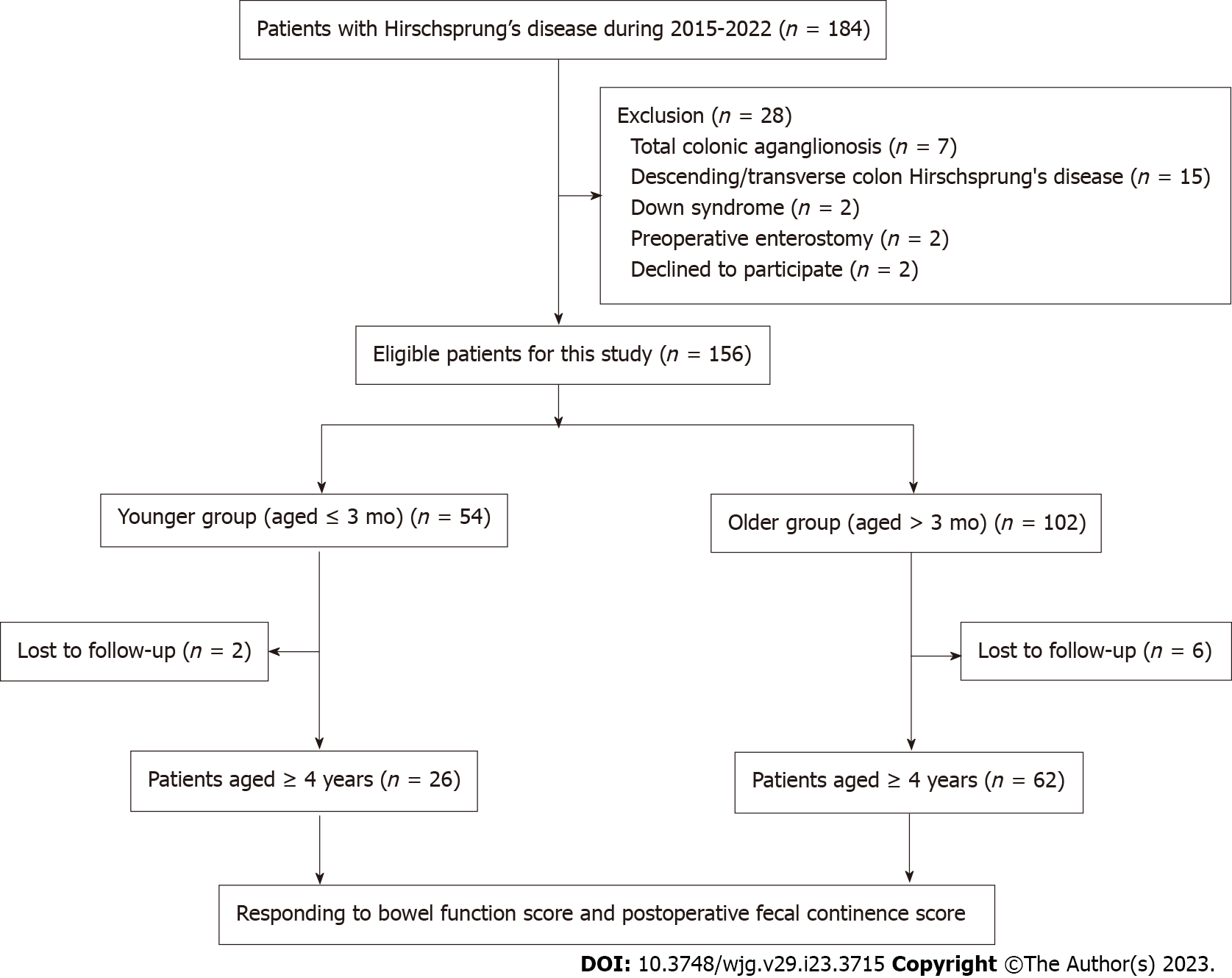 Figure 1 Flowchart of patient selection.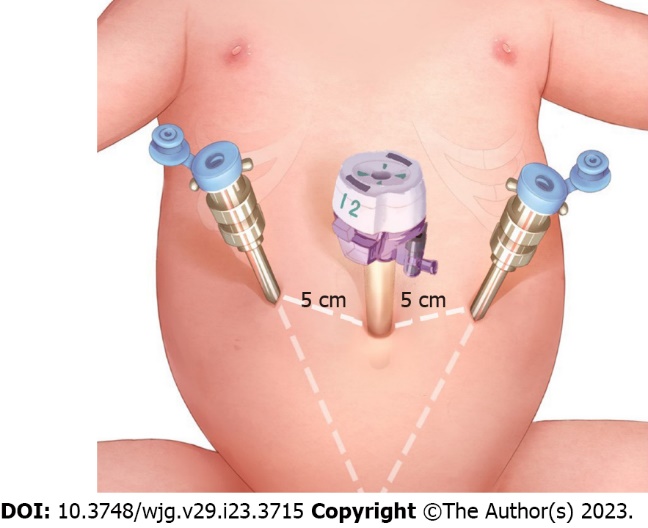 Figure 2 Trocar site in robotic-assisted proctosigmoidectomy. There are three trocar ports, including a straight-cut umbilical trocar and two 8 mm working trocars located 5 cm from the umbilical trocar on either side.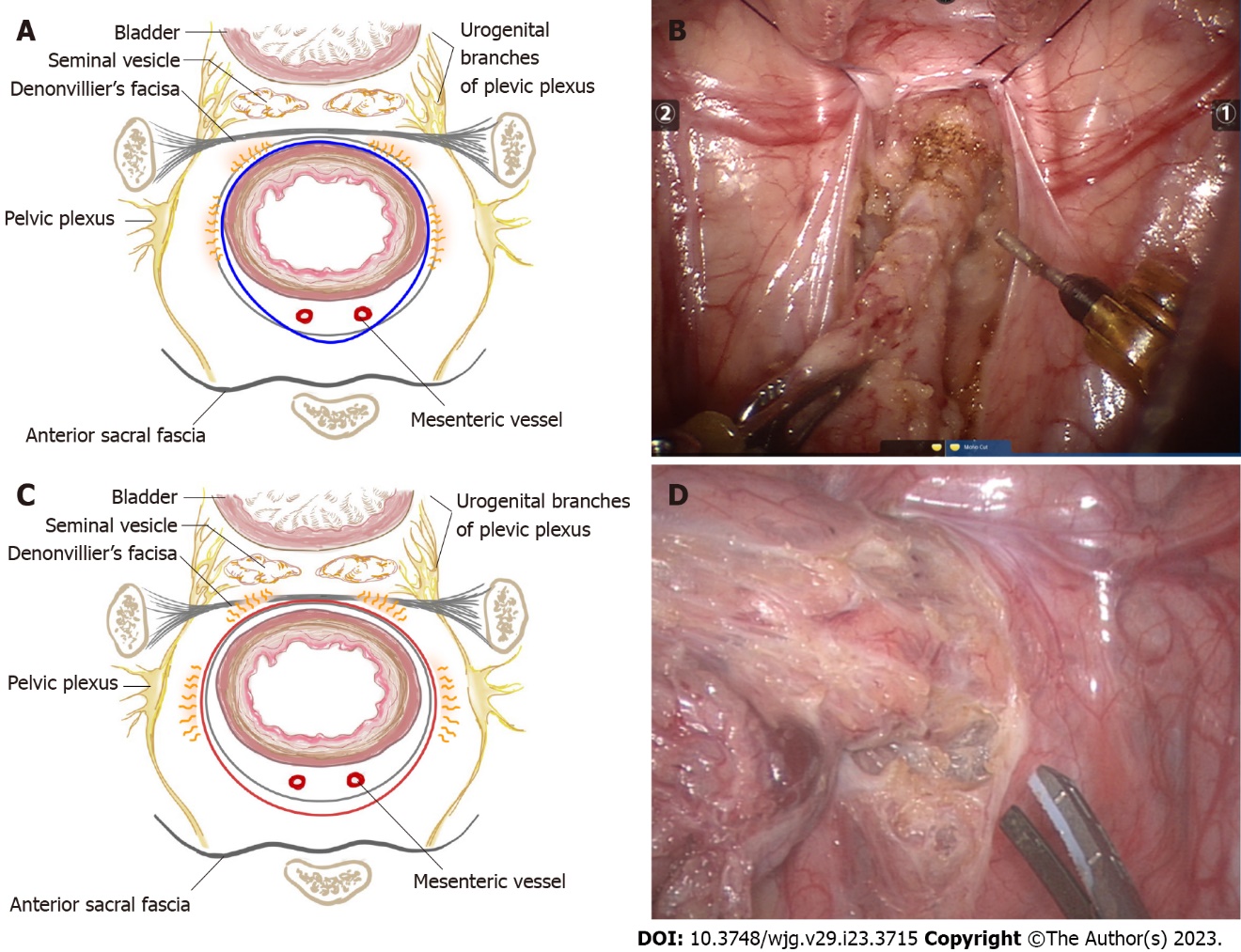 Figure 3 Diagram of pelvic dissection planes and intraoperative images of pelvic dissection. A: Pelvic dissection plane of robotic-assisted proctosigmoidectomy is under the serosa of the rectum or proper rectal fascia extended serous layer below the peritoneal reflection; B: Pelvic dissection under robotic endoscopy; C: Pelvic dissection plane of conventional laparoscopic Soave surgery is performed tightly around the rectal wall; D: Pelvic dissection under laparoscopy.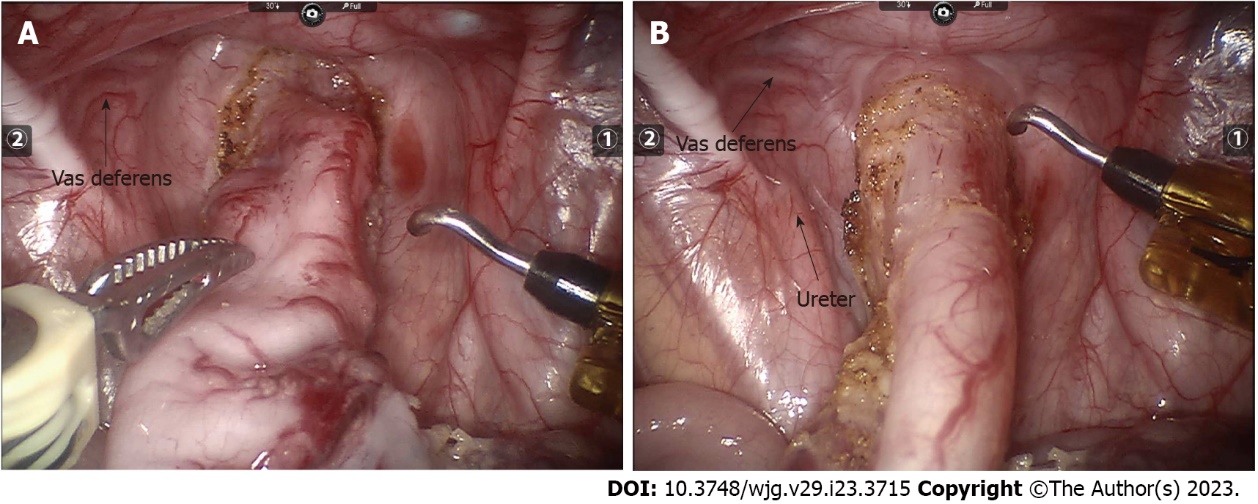 Figure 4 The pelvic depth in robotic vision before and after pulling the rectum cranially; the depth becomes shallower after pulling. A: Before pulling; B: After pulling.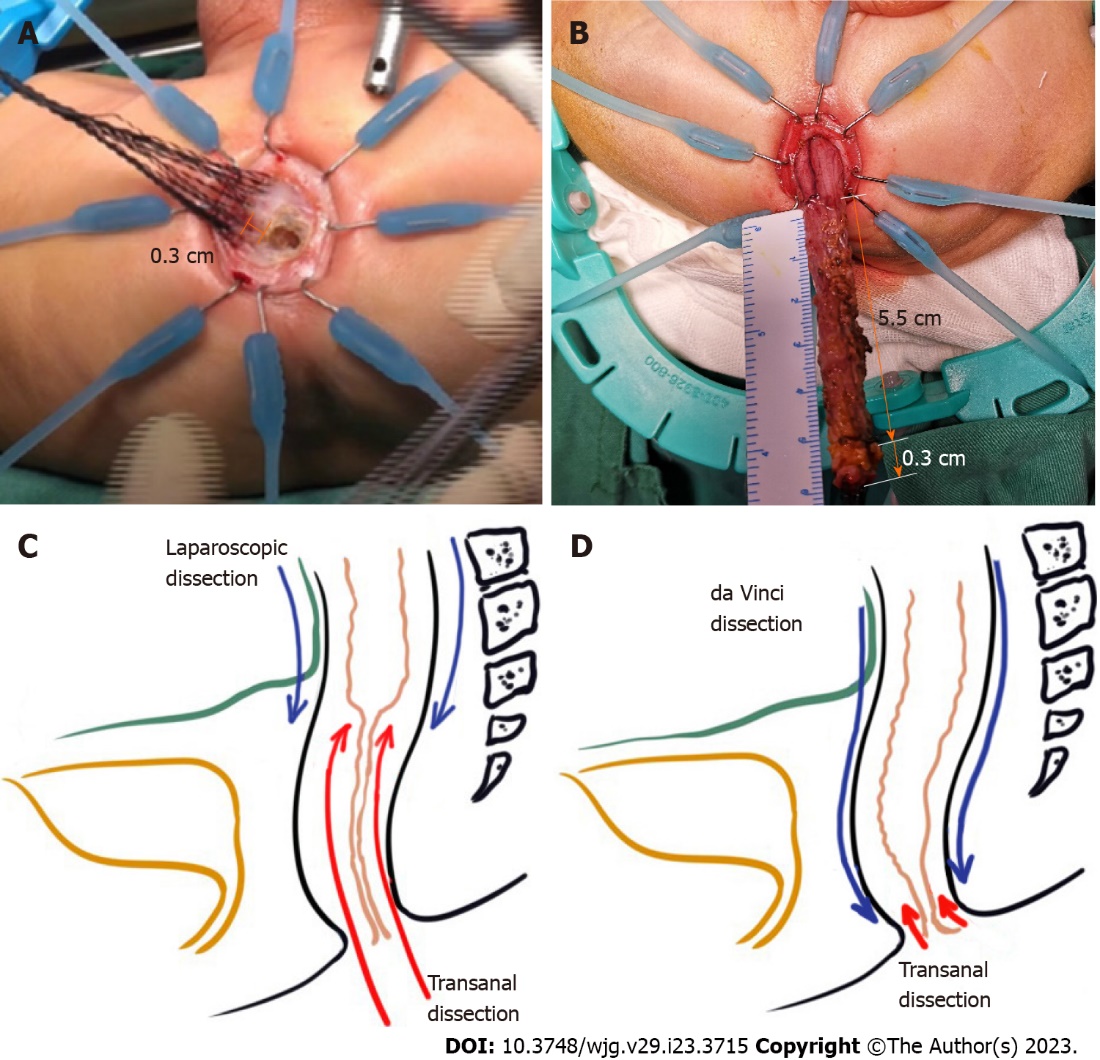 Figure 5 Comparison of two minimally invasive approaches and dissection length measurement of robotic-assisted proctosigmoidectomy. A: The transanal Soave anastomosis procedure is performed by making a circular incision 0.5-1 cm from the dentate line and dividing the mucosa upward by 0.2-0.4 cm; B: The length of pelvic dissection was 5.5 cm and the length of transanal dissection was 0.3 cm of robotic-assisted proctosigmoidectomy; C: The length of endorectal dissection and transanal dissection in the laparoscopic approach; D: The length of endorectal dissection and transanal dissection in the robotic approach.Figure 6 Short- to medium-term outcomes of robotic-assisted proctosigmoidectomy. A: Occurrence of normal stool frequency at 1-6 years after surgery; B: Occurrence of enterocolitis at 1-6 years after surgery; C: Annual postoperative fecal continence score analysis among patients aged 4 years or more.Table 1 Scale for bowel function scoreTable 2 Scale for postoperative fecal continence score1Full awareness or ability to distinguish less than once a week.2Full awareness or ability to distinguish at least 4 out of 5 times (more than 80%).POFC: postoperative fecal continence.Table 3 Operative parameters of patientsTable 4 Postoperative outcomes of patientsTable 5 Normal stool frequency and enterocolitis 1-6 years after surgeryTable 6 Bowel function scores and postoperative fecal continence scores among 88 patients aged 4 years or olderTable 7 Comparison of postoperative outcomes between the younger group and the older groupTable 8 Bowel function scores and postoperative fecal incontinence scores among patients aged 4 years or older between the younger group and the older group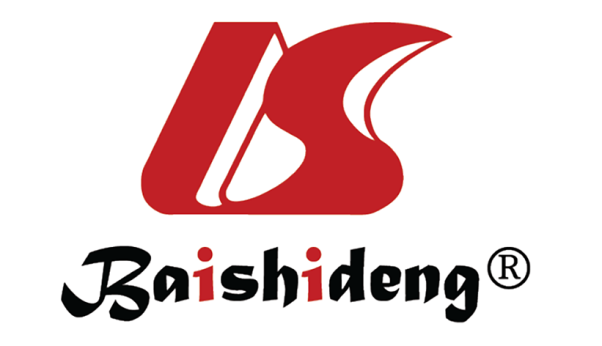 Published by Baishideng Publishing Group Inc7041 Koll Center Parkway, Suite 160, Pleasanton, CA 94566, USATelephone: +1-925-3991568E-mail: bpgoffice@wjgnet.comHelp Desk: https://www.f6publishing.com/helpdeskhttps://www.wjgnet.com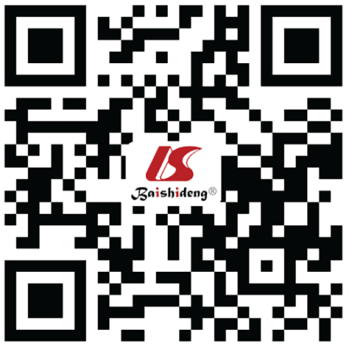 © 2023 Baishideng Publishing Group Inc. All rights reserved.Evaluation on fecal continenceScoreFeels the urge to defecateAlways3Most of the time2Uncertain1Absent0Ability to hold back defecationAlways3Problems less than once a week2Weekly problems1No voluntary control0Frequency of defecationEvery other day-twice a day2More often1Less often1SoilingNever3Staining less than once a week, no change of underwear required2Frequent staining/soiling, change of underwear required1Daily soiling, requires protective aids0AccidentsNever3Less than once a week2Weekly accidents, often requires protective aids1Daily, protective aids required day and night0ConstipationNo constipation3Manageable with diet2Manageable with laxatives1Manageable with enemas0Social problemsNo social problems3Sometimes (fouls odors)2Problems causing restrictions in social life1Major social/psychosocial problems0Evaluation on the POFC scores012Frequency of motions (/day)≥ 63-51-2Severity of staining/soilingSoilingStainingNoneSeverity of perianal erosionOftenOccasionallyNilAnal shapeProlapse needing surgeryMucosa visibleNormalRequirement for medicationsAntidiarrhealsLaxatives/enemasNilSensation of rectal fullnessNot at all1OccasionallyAlways2Ability to distinguish flatus from stoolNot at all1OccasionallyAlways2Parametern (%) or mean ± SD/median (range)Age at surgery (month)9.50 (0.60-132.00)≤ 1 mo4 (2.56%)≤ 3 mo50 (32.05%)≤ 1 yr77 (49.36%)≤ 3 yr16 (10.26%)> 3 yr9 (5.77%)Level of aganglionosisLevel of aganglionosisSigmoid colon29 (32.95%)Upper rectum39 (44.32%)Lower rectum20 (22.73%)Weight at surgery (kg)9.09 ± 3.68Operative time (min)155.22 ± 16.77Console time (min)58.01 ± 7.71Anal traction time (min)45.28 ± 8.15Transanal dissection time (min)15.21 ± 2.67Anastomosis time30.01 ± 5.82Estimated blood loss (mL)5.01 ± 1.81Pelvic dissection depth (cm)4.50 ± 0.47Length of the removed bowel (cm)15.50 ± 5.23Conversion0 (0)Intraoperative complications0 (0)Parametern (%) or mean ± SD /median (range)Hospital stay (day)7.25 ± 1.67Follow-up time (month)44.00 (6.00-78.00)Outcomes within postoperative 30 dOmental hernia1 (0.64%)Wound infections2 (1.28%)Lung infections2 (1.28%)Perianal dermatitis13 (8.33%)Uroschesis0 (0)Urinary incontinence0 (0)Anastomotic leakage1 (0.64%)Enterocolitis6 (3.85%)Cuff abscess0 (0)Post 30-d complicationsPerianal dermatitis0 (0)Anastomotic strictures2 (1.28%)Sphincter spasm0 (0)Enterocolitis16 (10.26%)Soiling7 (4.49%)Staining18 (11.54%)Constipation4 (2.56%)Perianal dermatitis1 (0.64%)Younger groupYounger groupYounger groupYounger groupOlder groupOlder groupOlder groupOlder groupP valueTotalTotalTotalTotal≤ 1 yr1 < yr ≤ 22 < yr ≤ 44 < yr ≤ 6≤ 1 yr1 < yr ≤ 22 < yr ≤ 44 < yr ≤ 6P value≤ 1 yr1 < yr ≤ 22 < yr ≤ 44 < yr ≤ 6n = 54n = 48n = 38n = 22n = 102n = 91n = 74n = 42P valuen = 156n = 139n = 112n = 64Normal stool frequency, n (%)29 (53.70%)34 (70.83%)30 (78.95%)19 (86.36%)57 (55.88%)67 (73.63%)61 (82.43%)38 (90.48%)0.80, 0.73, 0.66, 0.9486 (55.13%)101 (72.66%)91 (81.25%)57 (89.06%)Enterocolitis, n (%)6 (11.11%)5 (10.42%)3 (7.89%)1 (4.55%)10 (9.80%)7 (7.69%)4 (5.41%)2 (4.76%)0.80, 0.82, 0.92, 1.0016 (10.26%)12 (8.63%)7 (6.25%)3 (4.69%)ParameterTotal (n = 88)Bowel function score (Mean score ± SD)/n (%)Feels the urge to defecateAlways66 (75.00%)Most of the time19 (21.59%)Uncertain3 (3.41%)Absent0 (0)Mean score ± SD2.72 ± 0.52Ability to hold back defecationAlways63 (71.59%)Problems less than once a week17 (19.32%)Weekly problems8 (9.09%)No voluntary control0 (0)Mean score ± SD2.63 ± 0.65Normal defecation frequency55 (62.50%)Mean score ± SD1.63 ± 0.49Fecal soilingNever32 (36.36%)Staining < 1/wk42 (47.73%)Frequent soiling, change of underwear required14 (15.91%)Daily soiling, protective aids required0 (0)Mean score ± SD2.23 ± 0.69Fecal accidentsNever63 (71.59%)Less than once a week18 (20.45%)Weekly accidents, protective aids often required6 (6.82%)Daily, aids required day and night1 (1.14%)Mean score ± SD2.63 ± 0.67ConstipationNo constipation82 (93.18%)Manageable with diet0 (0)Manageable with laxatives4 (4.55%)Manageable with enemas2 (2.27%)Mean score ± SD2.84 ± 0.60Social problemsNo social problems61 (69.32%)Sometimes (fouls odors)18 (20.45%)Problems causing restrictions in social life9 (10.23%)Major social/psychosocial problems0 (0)Mean score ± SD2.59 ± 0.67Total score17.32 ± 2.63Good bowel function (total score ≥ 17)66 (75.00%)Moderate bowel function (12 ≤ total score ≤ 16)14 (15.91%)Poor bowel function (total score < 12)8 (9.09%)Postoperative fecal incontinence scores (Mean score ± SD)Aged ≥ 4 years (n = 88)10.95 ± 1.04Aged ≥ 5 years (n = 60)11.48 ± 0.72Aged ≥ 6 years (n = 34)11.94 ± 0.81ParameterYounger group (n = 54)Older group (n = 102)P valueOutcomes within postoperative 30 d, n (%)Omental hernia1 (1.85%)0 (0)0.35Wound infections1 (1.85%)1 (0.98%)1.00Lung infections2 (3.70%)0 (0)0.24Perianal dermatitis5 (9.26%)8 (7.84%)1.00Uroschesis0 (0)0 (0)-Urinary incontinence0 (0)0 (0)-Anastomotic leakage1 (1.85%)0 (0)0.35Enterocolitis4 (7.41%)2 (1.96%)0.21Cuff abscess0 (0)0 (0)-Post-30-d complications, n (%)Perianal dermatitis0 (0)0 (0)-Anastomotic strictures1 (1.85%)1 (0.98%)1.00Sphincter spasm0 (0)0 (0)-Enterocolitis6 (11.11%)10 (9.80%)0.80Soiling3 (5.56%)4 (3.92%)0.95Staining7 (12.96%)11 (10.78%)0.69Constipation1 (1.85%)3 (2.94%)1.00Perianal dermatitis1 (1.85%)0 (0)0.35ParametersYounger group (n = 26)Older group (n = 62)P valueBowel function scores (Mean score ± SD)Feels the urge to defecate2.65 ± 0.632.74 ± 0.480.68Ability to hold back defecation2.58 ± 0.702.65 ± 0.630.71Normal defecation frequency1.69 ± 0.471.60 ± 0.490.40Fecal soiling2.19 ± 0.632.24 ± 0.720.67Fecal accidents2.58 ± 0.812.65 ± 0.600.98Constipation2.81 ± 0.692.85 ± 0.570.82Social problems2.62 ± 0.642.58 ± 0.690.93Total bowel function score17.19 ± 2.8717.37 ± 2.540.90Postoperative fecal incontinence scores (Mean score ± SD)Aged ≥ 4 yr10.70 ± 0.9911.07 ± 1.050.16Aged ≥ 5 yr11.38 ± 0.6211.52 ± 0.760.46Aged ≥ 6 yr11.71 ± 0.7612.00 ± 0.830.35